СОВЕТ МОГОЧИНСКОГО СЕЛЬСКОГО ПОСЕЛЕНИЯМОЛЧАНОВСКИЙ РАЙОН, ТОМСКАЯ ОБЛАСТЬРЕШЕНИЕ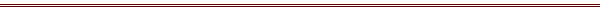   24 сентября 2020 года	                                                                                     № 100с. Могочино «Об установлении нормы предоставления площади жилого помещения специализированного жилищного фонда муниципального образования "Могочинское сельское поселение" по договору найма жилого помещения для детей-сирот и детей, оставшихся без попечения родителей»В соответствии со ст.99 Жилищного кодекса Российской Федерации, Законом Томской области от 11 сентября 2007 года N 188-ОЗ "О наделении органов местного самоуправления государственными полномочиями по обеспечению жилыми помещениями детей-сирот и детей, оставшихся без попечения родителей, а также лиц из их числа, не имеющих закрепленного жилого помещения", Законом Томской области от 17 декабря 2012 года N 224-ОЗ "О внесении изменений в отдельные законодательные акты Томской области в части обеспечения жилыми помещениями детей-сирот и детей, оставшихся без попечения родителей", Законом Томской области от 06 сентября 2006 года N 212-ОЗ "О специализированном жилом фонде Томской области", проведя процедуру открытого голосования СОВЕТ МОГОЧИНСКОГО СЕЛЬСКОГО ПОСЕЛЕНИЯ РЕШИЛ:       1. Установить норму предоставления жилого помещения специализированного жилищного фонда муниципального образования "Могочинское сельское поселение" по договору найма жилого помещения для детей-сирот и детей, оставшихся без попечения родителей, лиц из числа детей-сирот, оставшихся без попечения родителей и не имеющих закрепленного помещения в размере не менее 33 квадратных метров.2. Настоящее решение вступает в силу с момента опубликования.3. Опубликовать настоящее решение в официальном печатном издании «Информационный бюллетень» и разместить на официальном сайте Муниципального образования Могочинское сельское поселение в сети «Интернет» по адресу http://www.mogochino.ru/;4.  Контроль над исполнением настоящего решения возложить на контрольно-правовой комитет Совета Могочинского сельского поселения.Председатель Совета Могочинского сельского поселения, Глава Могочинского сельского поселения			      Детлукова А.В.